Publicado en España el 08/10/2021 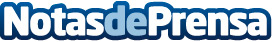 Youth Lab presenta su gama de CC Cream hidratantes, para cara y contorno de ojosUn producto multifunción que hidrata, protege y ayuda a unificar el tono de la piel, perfecto para usar como base, y luego aplicar algún polvo o maquillaje, máscara de pestañas y un toque de glossDatos de contacto:Pura de RojasALLEGRA COMUNICACION91 434 82 29Nota de prensa publicada en: https://www.notasdeprensa.es/youth-lab-presenta-su-gama-de-cc-cream_1 Categorias: Industria Farmacéutica Moda Consumo Belleza http://www.notasdeprensa.es